Проект межевания территории городского округа 
"Город Архангельск" в границах ул. Школьной и ул. ПионерскойОсновная часть проекта межевания территории1. Текстовая часть проекта межевания территории1. Перечень и сведения о площади образуемых земельных участков, в том числе возможные способы их образованияПри анализе исходной документации было выявлено, что проектируемые земельные участки, расположенные в границах кадастрового квартала 29:22:012003 на территории, в отношении которой подготовлен проект планировки района "Маймаксанского района" муниципального образования "Город Архангельск", утвержденный распоряжением мэра города Архангельска от 27 февраля 2015 года № 515р.В границах данной территории расположены земельные участки 
с кадастровыми номерами 29:22:012003:4, 29:22:012003:5, 29:22:012003:17, 29:22:012003:23, 29:22:012003:27, 29:22:012003:1212, 29:22:012003:1218, 29:22:012003:1221. Возможно размещение новых объектов капитального строительства.Категория земель территории, в границах которой разрабатывается проект межевания территории – земли населенных пунктов. Площадь территории в границах проекта межевания составляет 5,5818 га. Функциональные зоны согласно генеральному плану муниципального образования "Город Архангельск", утвержденному постановлением министерства строительства и архитектуры Архангельской области от 2 апреля 2020 года № 37-п, в границах которых разрабатывается проект межевания территории: планируемая зона застройки среднеэтажными жилыми домами 
(от 5 – 8 этажей). Территориальные зоны согласно правилам землепользования и застройки муниципального образования "Город Архангельск", утвержденным постановлением министерства строительства и архитектуры Архангельской области от 29 сентября 2020 года № 68-п (с изменениями), в границах которых разрабатывается проект межевания территории: зона застройки среднеэтажными жилыми домами (кодовое обозначение – Ж3).Формирование проектных границ земельных участков выполнено 
в пределах красных линий с учетом существующей градостроительной ситуации и фактического использования территории, положения границ сформированных земельных участков, зарегистрированных в Едином государственном реестре недвижимости.Транспортная связь обеспечивается по ул. Победы – магистральной улице общегородского значения регулируемого движения, ул. Школьной – планируемой магистральной улице районного значения.Транспортная и инженерная инфраструктуры территории сформированы.Перечень и сведения о площади уточняемых земельных участков представлены в таблице № 1. Каталог координат уточняемых земельных участков представлен в таблице № 2.Таблица № 1. Таблица № 2. Каталог координатПеречень и сведения о площади образуемых земельных участков, в том числе возможные способы их образования, представлены в таблице № 3. Каталог координат образуемых земельных участков представлен в таблице № 4.Таблица № 3. Таблица № 4. Каталог координат2. Перечень и площади образуемых земельных участков, которые будут отнесены к территориям общего пользования или имуществу общего пользования, в том числе в отношении которых предполагается резервирование и (или) изъятие для государственных или муниципальных нуждВ соответствии со статьей 56.3 Земельного кодекса Российской Федерации земельные участки с кадастровыми номерами 29:22:012003:17, 29:22:012003:27, 29:22:012003:ЗУ2, 29:22:012003:ЗУ3, 29:22:012003:ЗУ4, 29:22:012003:ЗУ5, 29:22:012003:ЗУ6, 29:22:012003:ЗУ7, 29:22:012003:ЗУ8, 29:22:012003:ЗУ9 изымаются для муниципальных нужд в целях строительства объектов местного значения.Данным проектом предполагается образование земельных участков, которые будут отнесены к территориям общего пользования.Перечень и сведения о площади образуемых земельных участков, в том числе возможные способы их образования, представлены в таблице № 5. Каталог координат образуемых земельных участков представлен в таблице № 6.Таблица № 5. Таблица № 6. 3. Вид разрешенного использования образуемых земельных участков 
в соответствии с проектом планировки территорииВиды разрешенного использования образуемых земельных участков 
в соответствии с проектом планировки территории представлены в таблице 
№ 7.Таблица № 7. У земельных участков с кадастровыми номерами 29:22:012003:4, 29:22:012003:17, 29:22:012003:27, 29:22:012003:1212, 29:22:012003:1218, 29:22:012003:1221, 29:22:012003:ЗУ1, 29:22:012003:ЗУ2, 29:22:012003:ЗУ3, 29:22:012003:ЗУ4, 29:22:012003:ЗУ5, 29:22:012003:ЗУ6, 29:22:012003:ЗУ7, 29:22:012003:ЗУ8, 29:22:012003:ЗУ9 необходимо сменить вид разрешенного использования на условно разрешенный вид использования "Среднеэтажная жилая застройка (2.5)".4. Целевое назначение лесов, вид (виды) разрешенного использования лесного участка, количественные и качественные характеристики лесного участка, сведения о нахождении лесного участка в границах особо защитных участков лесовИнформация о целевом назначении лесов, виде разрешенного использования лесного участка, количественные и качественные характеристики лесного участка, сведения о нахождении лесного участка 
в границах особо защитных участков лесов в данном проекте не отображается 
в связи с отсутствием в границах проектирования лесных участков.5. Сведения о границах территории, в отношении которой утвержден проект межевания, содержащие перечень координат характерных точек этих границ в системе координат, используемой для ведения Единого государственного реестра недвижимостиСведения о границах территории, в отношении которой утвержден проект межевания, содержащие перечень координат характерных точек этих границ 
в системе координат, используемой для ведения Единого государственного реестра недвижимости, приведены в таблице № 8. Координаты характерных точек границ территории, в отношении которой утвержден проект межевания, определяются в соответствии с требованиями к точности определения координат характерных точек границ, установленных в соответствии 
с Градостроительным кодексом Российской Федерации для территориальных зон.Таблица № 8. 2. Чертежи межевания территорииГрафическая часть основной части проекта межевания территории выполнена в составе следующего чертежа:чертеж межевания территории с указанием границ образуемых и изменяемых земельных участков. Масштаб 1:1500.На чертеже межевания отображены:границы существующих элементов планировочной структуры;красные линии, утвержденные в составе проекта планировки территории (приняты на основании проекта планировки района "Маймаксанского района" муниципального образования "Город Архангельск", утвержденный распоряжением мэра города Архангельска от 27 февраля 
2015 года № 515р);линии отступа от красных линий в целях определения мест допустимого размещения зданий, строений, сооружений (в соответствии 
с Правилами землепользования и застройки муниципального образования "Город Архангельск" минимальный отступ зданий, строений, сооружений 
от красных линий вновь строящихся или реконструируемых зданий, строений, сооружений должен быть на расстоянии не менее трех метров);границы образуемых и изменяемых земельных участков, условные номера образуемых земельных участков.Границы публичных сервитутов на территории проектирования 
не выявлены.II. Материалы по обоснованию проекта межевания территорииМатериалы по обоснованию проекта межевания территории включают 
в себя следующие чертежи:чертеж межевания территории с указанием границ образуемых и изменяемых земельных участков (масштаб 1:1500) представлен в приложении № 1 к настоящему проекту межевания.чертеж межевания территории с указанием границ зон с особыми условиями использования территории (масштаб 1:1500) представлен 
в приложении № 2 к настоящему проекту межевания.На чертеже межевания показаны границы существующих земельных участков, зоны с особыми условиями использования территории, существующие объекты капитального строительства.Границы территорий объектов культурного наследия на проектируемой территории не выявлены.Границы лесничеств, участковых лесничеств, лесных кварталов, лесотаксационных выделов или частей лесотаксационных выделов 
на проектируемой территории не выявлены.___________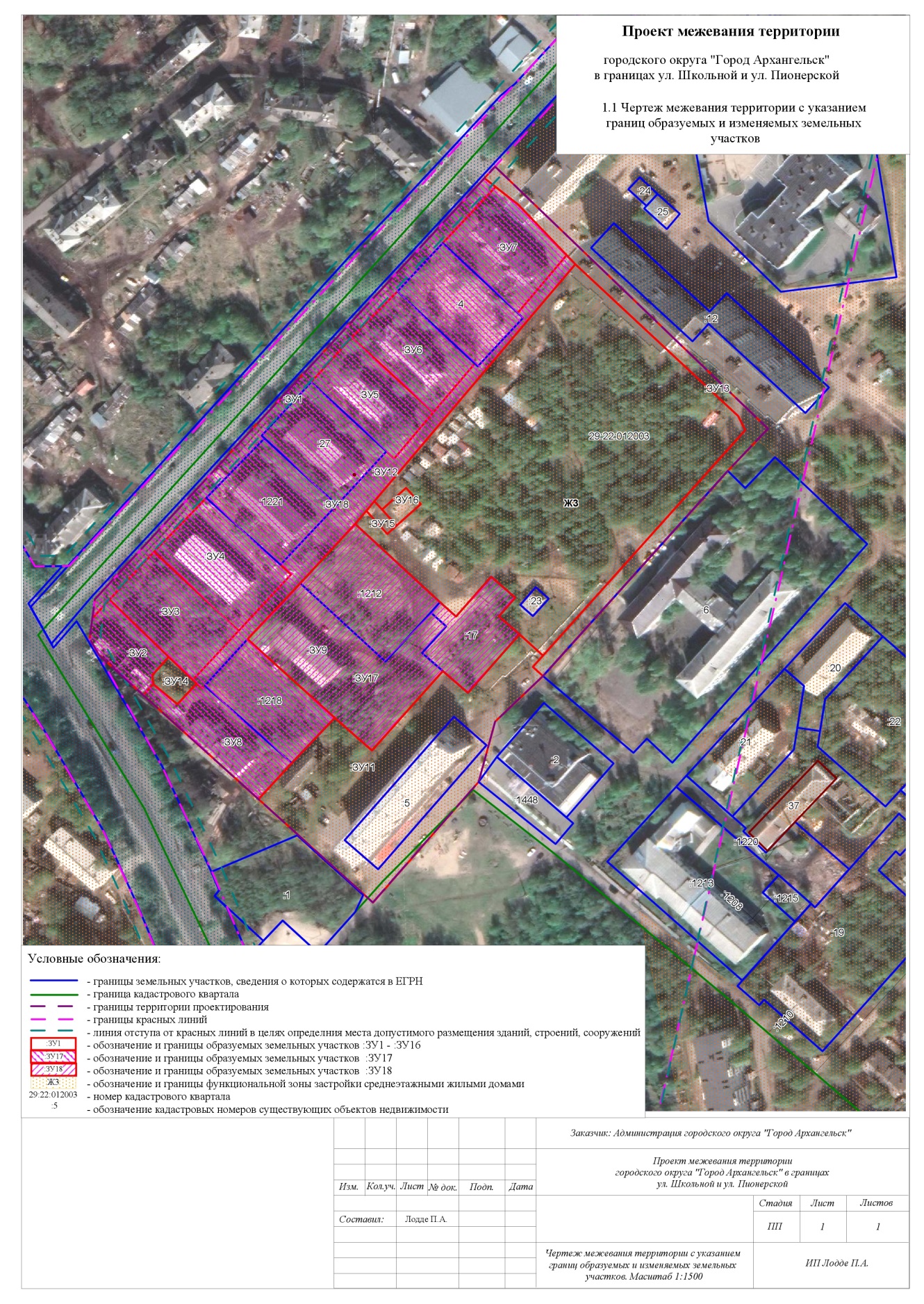 _____________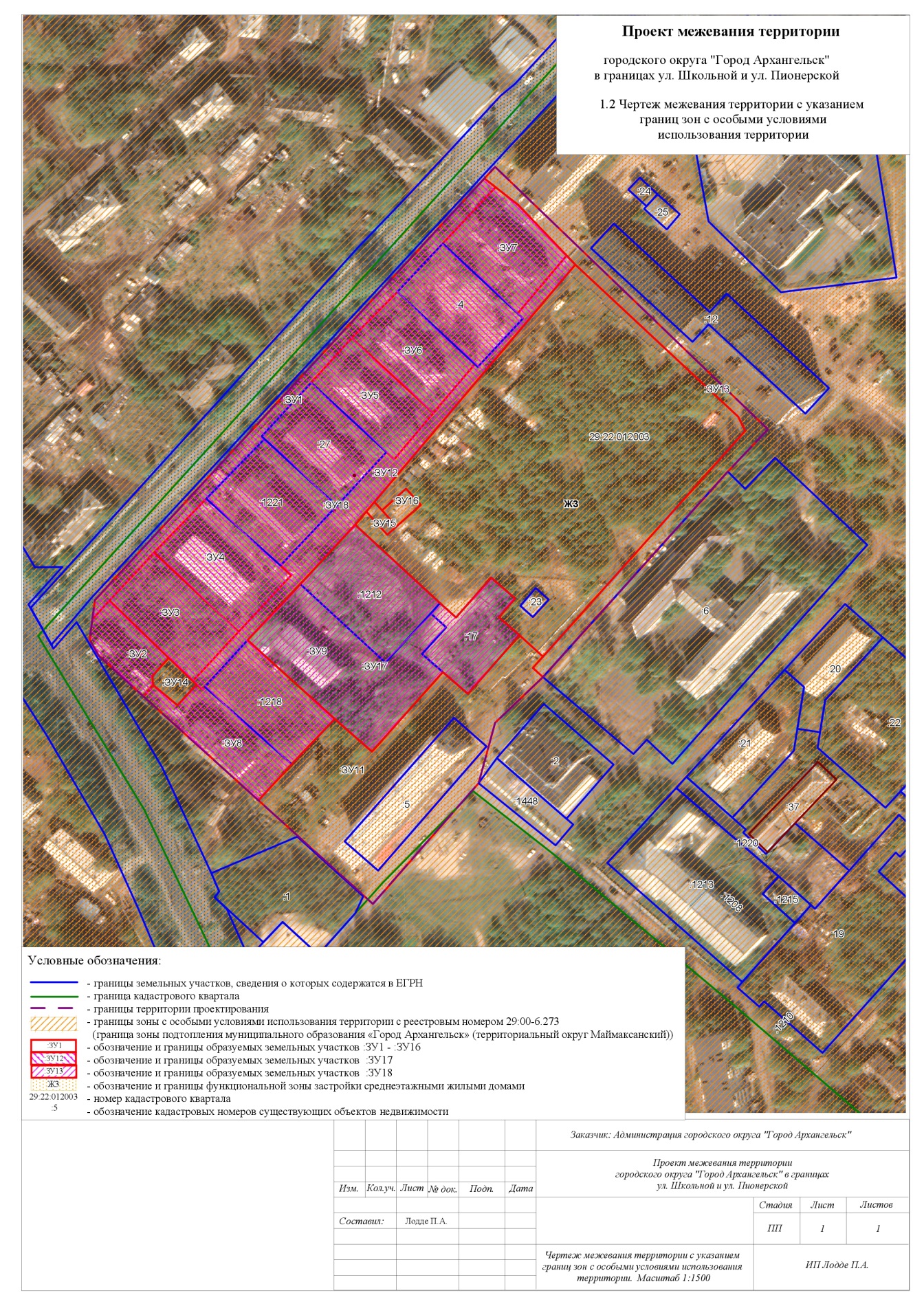 ___________УТВЕРЖДЕНраспоряжением Главыгородского округа"Город Архангельск"от 8 апреля 2022 г. № 1931рПроектируемый земельный участок, обозначениеУточненная площадь, 
кв. мАдрес земельного участка29:22:012003:41 697Обл. Архангельская, г. Архангельск, ул. Школьная, дом 8029:22:012003:51 682Обл. Архангельская, г. Архангельск, ул. Победы, дом 46Проектируемый земельный участок, обозначениеСистема координат МСК-29Система координат МСК-29Проектируемый земельный участок, обозначениеКоординатыКоординатыПроектируемый земельный участок, обозначениеXY29:22:012003:4664948,94664972,34664936,17664912,77664948,942519863,702519885,572519924,282519902,432519863,7029:22:012003:5664729,63664669,69664683,75664743,40664729,632519906,672519854,392519838,262519890,992519906,67Проектируемый земельный участок, обозначениеПроектная площадь, кв.мАдрес земельного участкаСпособ образования29:22:012003:ЗУ2874Архангельская область, 
г. Архангельск, Маймаксанский территориальный округ, по 
ул. Победы, д.50Образование земельного участка из земель, находящихся в государственной или муниципальной собственности29:22:012003:ЗУ31 791Архангельская область, 
г. Архангельск, Маймаксанский территориальный округ, по 
ул. Школьной, д.74Образование земельного участка из земель, находящихся в государственной или муниципальной собственности29:22:012003:ЗУ42 037Архангельская область, 
г. Архангельск, Маймаксанский территориальный округ, по 
ул. Школьной, д.76Образование земельного участка из земель, находящихся в государственной или муниципальной собственности29:22:012003:ЗУ51 573Архангельская область,
 г. Архангельск, Маймаксанский территориальный округ, по 
ул. Школьной, д.79, корп.1Образование земельного участка из земель, находящихся в государственной или муниципальной собственности29:22:012003:ЗУ61 627Архангельская область, 
г. Архангельск, Маймаксанский территориальный округ, по 
ул. Школьной, д.80, корп.1Образование земельного участка из земель, находящихся в государственной или муниципальной собственности29:22:012003:ЗУ71 821Архангельская область,
 г. Архангельск, Маймаксанский территориальный округ, по 
ул. Школьной, д.81Образование земельного участка из земель, находящихся в государственной или муниципальной собственности29:22:012003:ЗУ81 510Архангельская область,
г. Архангельск, Маймаксанский территориальный округ, по 
ул. Победы, д.48Образование земельного участка из земель, находящихся в государственной или муниципальной собственности29:22:012003:ЗУ93 467Архангельская область,
г. Архангельск, Маймаксанский территориальный округ, по 
ул. Пионерской, д.84Образование земельного участка из земель, находящихся в государственной или муниципальной собственности29:22:012003:ЗУ1017 226Архангельская область, 
г. Архангельск, Маймаксанский территориальный округОбразование земельного участка из земель, находящихся в государственной или муниципальной собственности29:22:012003:ЗУ176 988Архангельская область, 
г. Архангельск, Маймаксанский территориальный округОбразование земельного участка путем объединения земельных участков с кадастровыми номерами 29:22:012003:17, 29:22:012003:1212, 29:22:012003:ЗУ929:22:012003:ЗУ1822 009Архангельская область, 
г. Архангельск, Маймаксанский территориальный округОбразование земельного участка путем объединения земельных участков с кадастровыми номерами  29:22:012003:ЗУ1, 29:22:012003:ЗУ12, 29:22:012003:2, 29:22:012003:3, 29:22:012003:4, 29:22:012003:5, 29:22:012003:6, 29:22:012003:7, 29:22:012003:8, 29:22:012003:27, 29:22:012003:1218, 29:22:012003:1221Проектируемый земельный участок, обозначениеСистема координат МСК-29Система координат МСК-29Проектируемый земельный участок, обозначениеКоординатыКоординатыПроектируемый земельный участок, обозначениеXY29:22:012003:ЗУ2664799,99664772,33664763,50664759,20664753,83664773,33664781,09664790,92664799,992519724,802519753,342519745,522519745,862519741,162519719,712519715,262519716,582519724,8029:22:012003:ЗУ3664823,12664784,92664761,19664772,33664799,99664823,122519746,382519787,092519765,052519753,342519724,802519746,3829:22:012003:ЗУ4664849,14664816,89664812,23664784,92664823,12664849,142519771,512519807,292519812,492519787,092519746,382519771,5129:22:012003:ЗУ5664926,68664890,45664868,11664871,62664905,14664926,682519841,652519881,022519862,112519858,412519822,132519841,6529:22:012003:ЗУ6664926,68664948,94664914,09664890,45664926,682519841,652519863,702519901,012519881,022519841,6529:22:012003:ЗУ7664972,34664999,48664990,89664966,49664938,57664972,342519885,572519911,042519921,962519945,302519921,722519885,5729:22:012003:ЗУ8664758,38664721,01664703,58664753,83664759,20664749,45664759,48664757,13664758,382519770,832519812,722519796,702519741,162519745,862519757,652519766,842519769,652519770,8329:22:012003:ЗУ9664780,92664807,92664770,04664793,76664787,07664774,21664765,47664727,08664742,88664780,922519791,442519816,872519857,932519879,792519887,232519875,582519885,602519851,442519833,462519791,4429:22:012003:ЗУ10664836,58664842,94664831,74664835,74664846,18664854,01664843,53664847,56664962,11664888,71664881,93664772,94664783,25664791,94664800,95664811,09664791,83664798,76664836,58664792,04664797,46664806,04664800,45664792,042519843,302519848,702519858,822519863,292519874,982519867,852519856,312519852,602519949,492520028,072520031,452519933,912519922,582519912,642519920,522519908,922519891,952519884,242519843,302519929,062519923,002519930,432519936,682519929,0629:22:012003:ЗУ17664742,88664780,92664807,92664836,58664798,76664791,83664811,09664800,95664791,94664783,25664754,98664765,47664727,08664742,882519833,462519791,442519816,872519843,302519884,242519891,952519908,922519920,522519912,642519922,582519897,712519885,602519851,442519833,4629:22:012003:ЗУ18664836,58664807,92664780,92664742,88664721,01664703,58664753,83664773,33664781,09664800,18665003,70664999,48664990,89664966,49664962,11664847,56664842,94664836,58664763,50664772,33664761,19664759,48664749,45664759,20664763,502519843,302519816,872519791,442519833,462519812,722519796,702519741,162519719,712519715,262519717,772519905,662519911,042519921,962519945,302519949,492519852,602519848,702519843,302519745,522519753,342519765,052519766,842519757,652519745,862519745,52Проектируемый земельный участок, обозначениеПроектная площадь, кв.мАдрес земельного участкаСпособ образования29:22:012003:ЗУ11 682Архангельская область,
 г. Архангельск, Маймаксанский территориальный округОбразование земельного участка из земель, находящихся в государственной или муниципальной собственности29:22:012003:ЗУ115 348Архангельская область,
 г. Архангельск, Маймаксанский территориальный округОбразование земельного участка из земель, находящихся в государственной или муниципальной собственности29:22:012003:ЗУ122 034Архангельская область,
 г. Архангельск, Маймаксанский территориальный округОбразование земельного участка из земель, находящихся в государственной или муниципальной собственности29:22:012003:ЗУ132 224Архангельская область,
 г. Архангельск, Маймаксанский территориальный округОбразование земельного участка из земель, находящихся в государственной или муниципальной собственности29:22:012003:ЗУ14259Архангельская область, 
г. Архангельск, Маймаксанский территориальный округ, 
по ул. ПобедыОбразование земельного участка из земель, находящихся в государственной или муниципальной собственности29:22:012003:ЗУ1593Архангельская область,
г. Архангельск, Маймаксанский территориальный округОбразование земельного участка из земель, находящихся в государственной или муниципальной собственности29:22:012003:ЗУ16165Архангельская область, 
г. Архангельск, Маймаксанский территориальный округ,
 по ул. ПионерскойОбразование земельного участка из земель, находящихся в государственной или муниципальной собственностиПроектируемый земельный участок, обозначениеСистема координат МСК-29Система координат МСК-29Проектируемый земельный участок, обозначениеКоординатыКоординатыПроектируемый земельный участок, обозначениеXY29:22:012003:ЗУ1664999,48664972,34664948,94664926,68664905,14664879,26664877,96664849,14664823,12664799,99664790,92664800,18665003,70664999,482519911,042519885,572519863,702519841,652519822,132519798,212519799,602519771,512519746,382519724,802519716,582519717,772519905,662519911,0429:22:012003:ЗУ11664763,08664741,02664711,87664653,56664703,58664721,01664742,88664727,08664765,47664754,98664783,25664772,94664767,48664763,08664729,63664669,69664683,75664743,40664729,632519933,902519910,832519902,852519851,932519796,702519812,722519833,462519851,442519885,602519897,712519922,582519933,912519929,022519933,902519906,672519854,392519838,262519890,992519906,6729:22:012003:ЗУ12664962,11664847,56664842,94664836,58664807,92664780,92664758,38664757,13664759,48664761,19664784,92664812,23664816,89664845,72664871,62664868,11664890,45664914,09664912,77664936,17664938,57664966,49664962,112519949,492519852,602519848,702519843,302519816,872519791,442519770,832519769,652519766,842519765,052519787,092519812,492519807,292519834,492519858,412519862,112519881,022519901,012519902,432519924,282519921,722519945,302519949,4929:22:012003:ЗУ13665009,30664882,62664877,94664862,23664763,08664767,48664772,94664881,93664888,71664962,11664966,49664990,89664999,48665003,70665009,302519910,832520042,412520037,962520023,042519933,902519929,022519933,912520031,452520028,072519949,492519945,302519921,962519911,042519905,662519910,8329:22:012003:ЗУ14664763,50664772,33664761,19664759,48664749,45664759,20664763,502519745,522519753,342519765,052519766,842519757,652519745,862519745,5229:22:012003:ЗУ15664847,56664843,53664835,74664831,74664842,94664847,562519852,602519856,312519863,292519858,822519848,702519852,6029:22:012003:ЗУ16664854,01664846,18664835,74664843,53664854,012519867,852519874,982519863,292519856,312519867,85Проектируемый земельный участок, обозначениеПроектный вид разрешенного использования29:22:012003:ЗУ1Благоустройство территории (12.0.2); Улично-дорожная сеть (12.0.1)29:22:012003:ЗУ2Малоэтажная жилая застройка (2.5)29:22:012003:ЗУ3Малоэтажная жилая застройка (2.5)29:22:012003:ЗУ4Малоэтажная жилая застройка (2.5)29:22:012003:ЗУ5Малоэтажная жилая застройка (2.5)29:22:012003:ЗУ6Малоэтажная жилая застройка (2.5)29:22:012003:ЗУ7Малоэтажная жилая застройка (2.5)29:22:012003:ЗУ8Малоэтажная жилая застройка (2.5)29:22:012003:ЗУ9Малоэтажная жилая застройка (2.5)29:22:012003:ЗУ10Образование и просвещение (3.5)29:22:012003:ЗУ11Благоустройство территории (12.0.2); Улично-дорожная сеть (12.0.1)29:22:012003:ЗУ12Благоустройство территории (12.0.2); Улично-дорожная сеть (12.0.1)29:22:012003:ЗУ13Благоустройство территории (12.0.2); Улично-дорожная сеть (12.0.1)29:22:012003:ЗУ14Благоустройство территории (12.0.2); Коммунальное обслуживание (3.1)29:22:012003:ЗУ15Благоустройство территории (12.0.2); Улично-дорожная сеть (12.0.1)29:22:012003:ЗУ16Благоустройство территории (12.0.2); Коммунальное обслуживание (3.1)29:22:012003:ЗУ17Среднеэтажная жилая застройка (2.5)29:22:012003:ЗУ18Среднеэтажная жилая застройка (2.5)Номер точкиСистема координат МСК-29Система координат МСК-29Номер точкиКоординатыКоординатыНомер точкиXY123456789101664800,18665009,30664882,62664862,23664763,08664741,02664711,87664653,66664773,27664781,09664800,182519717,772519910,832520042,412520023,042519933,902519910,832519902,852519851,842519719,662519715,262519717,77ПРИЛОЖЕНИЕ № 1к проекту межевания  территории городского округа "Город Архангельск" 
в границах ул. Школьной и ул. ПионерскойПРИЛОЖЕНИЕ № 2к проекту межевания  территории городского округа "Город Архангельск" 
в границах ул. Школьной и ул. Пионерской